November 18, 2023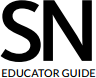 Analyzing Images and an Exoplanet Collision AfterglowStudent Activity Worksheet: Observing and analyzing an imageDirections: Watch this video and answer the “Before Reading” questions either as a class or individually.Then read the online Science News article “In a first, astronomers spot the afterglow of an exoplanet collision” and answer the following questions as directed by your teacher.What I seeLook at the image your teacher has shared. What do you notice first? What do you notice as you spend more time looking at the image? Make at least two other observations about the image.What initial questions do you have about the image?What it meansWhat do you think the image is depicting? Explain your answer.Read the caption of the image before answering the following questions.Write a brief description of what the image depicts. Were you correct in your guess? What questions, if any, do you still have about the image?How does the image help our understanding of its subject or a scientific concept?Would describing the image in words create the same impression? Explain.What do you wonder about how the image was taken?What is a scientific concept or process that you’d like to photograph? How would an image help explain that concept or process?